Sample 1 R1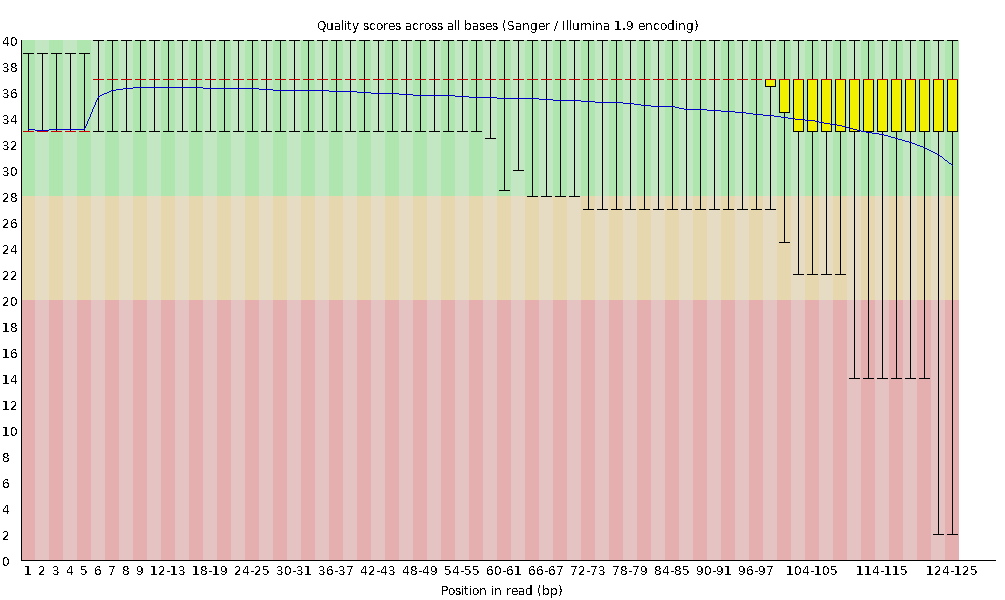 Sample 1 R2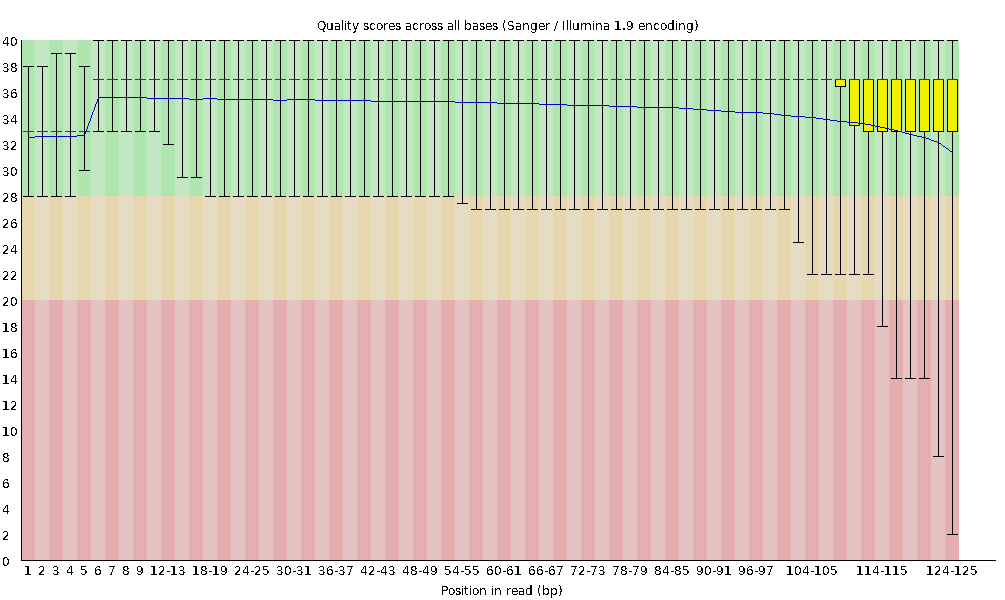 Sample 2 R1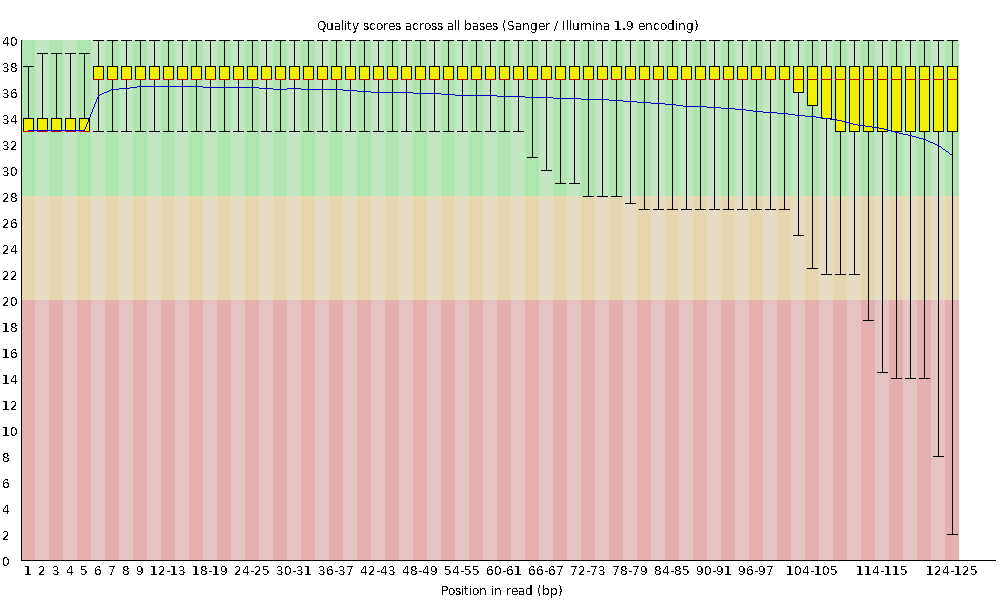 Sample 2 R2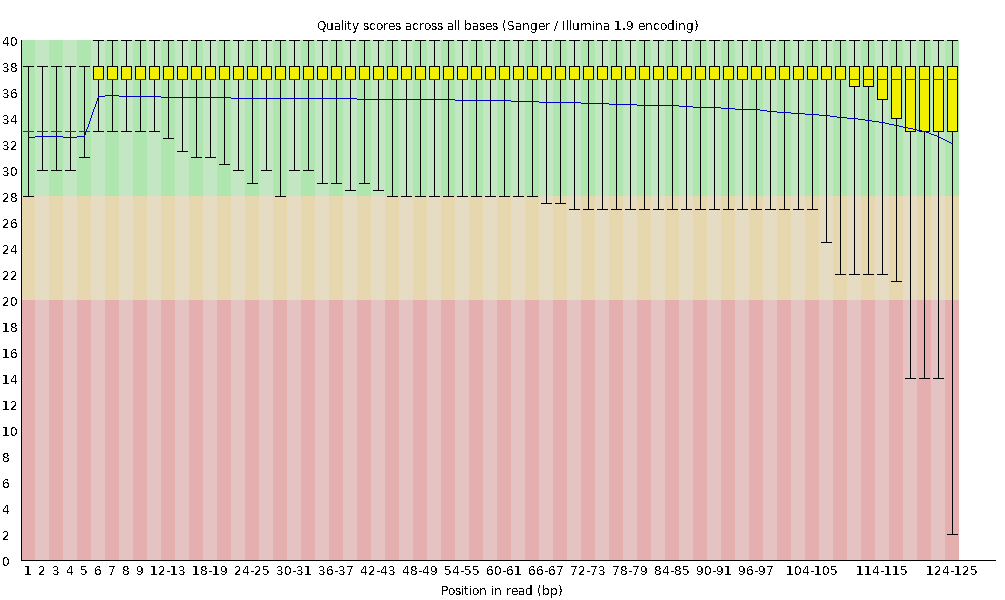 Sample 3 R1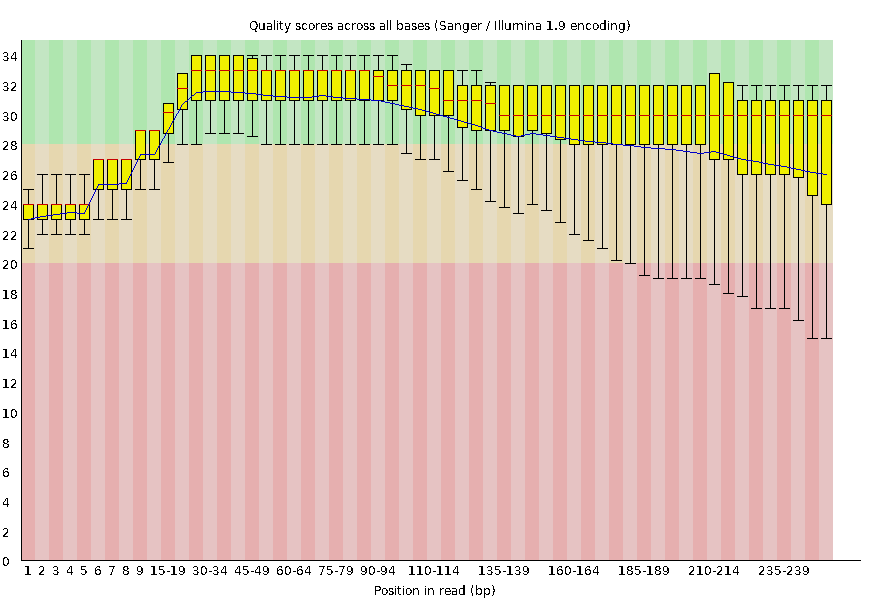 Sample 3 R2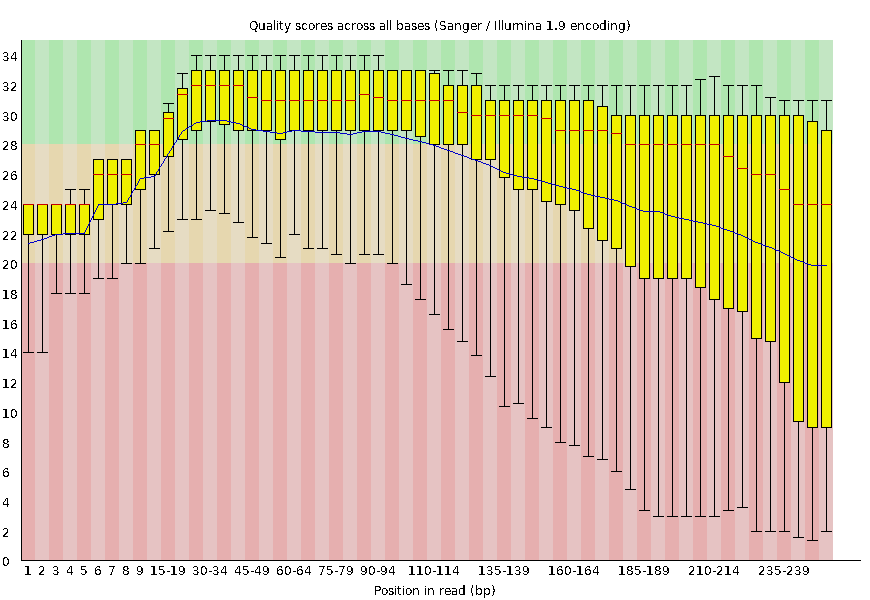 